100th Day of School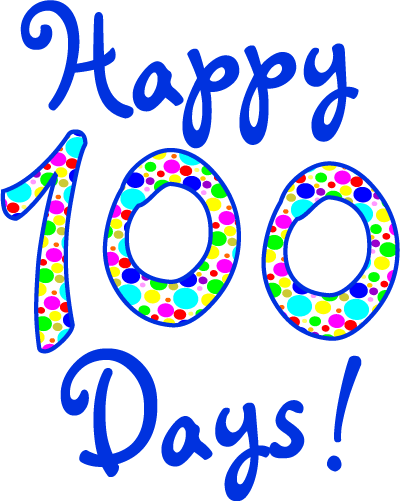 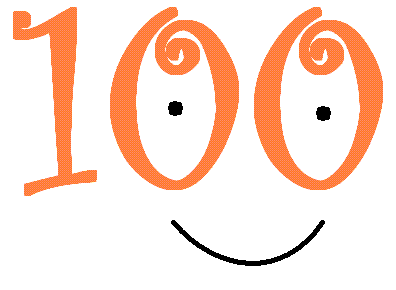  Family ProjectDear Families,Our Kindergarten classes will soon be celebrating the one hundredth day of the school year.  We have been working since the beginning of school on building an understanding of numbers, and 100 serves as an important milestone.  Our 100th day of school will be on Tuesday, January 21st and we are excited about celebrating this special day on Wednesday, January 22nd!  One aspect of our celebration will be having as many representations of the number 100 in the classroom as possible.  For this, we need your help!  Please work with your child to make a collection of 100 small objects to bring to school.  They can be put into a clear plastic bag, displayed on a poster board in groups of 10, or in another creative manner.  Some suggested objects for collection are cereal, marshmallows, toothpicks, Legos, pipe cleaners, beads, buttons, etc.  Use your imaginations and be creative!  The students will have the opportunity to share their project in class.  All projects are due by Tuesday, January 21st.  Have fun and enjoy doing this project together!  Thank you, Mrs. Flowers & Mrs. TeelP.S. As part of our celebration on Wednesday, January 22nd, we will be dressing up like we are 100 years old!  We look forward to seeing some “100-year-old” Kindergartners dressed up as well!100th Day of School Family ProjectDear Families,Our Kindergarten classes will soon be celebrating the one hundredth day of the school year.  We have been working since the beginning of school on building an understanding of numbers, and 100 serves as an important milestone.  Our 100th day of school will be on Tuesday, January 21st and we are excited about celebrating this special day on Wednesday, January 22nd!  One aspect of our celebration will be having as many representations of the number 100 in the classroom as possible.  For this, we need your help!  Please work with your child to make a collection of 100 small objects to bring to school.  They can be put into a clear plastic bag, displayed on a poster board in groups of 10, or in another creative manner.  Some suggested objects for collection are cereal, marshmallows, toothpicks, Legos, pipe cleaners, beads, buttons, etc.  Use your imaginations and be creative!  The students will have the opportunity to share their project in class.  All projects are due by Tuesday, January 21st.  Have fun and enjoy doing this project together!  Thank you, Mrs. Flowers & Mrs. TeelP.S. As part of our celebration on Wednesday, January 22nd, we will be dressing up like we are 100 years old!  We look forward to seeing some “100-year-old” Kindergartners dressed up as well!100 Días de Escuela Proyecto FamiliaQueridas familias,Nuestras clases de Kínder pronto estarán celebrando el centésimo día del año escolar. Hemos estado trabajando desde el comienzo de la escuela en la construcción de una comprensión de los números, y 100 sirve como un hito importante. ¡Nuestro día número 100 de escuela será el martes, 21 de enero y estamos entusiasmados con la celebración de este día tan especial (la celebración será el miércoles 22 de enero)! Un aspecto de nuestra celebración será tener tantas representaciones del número 100 en el aula como sea posible. Para esto, ¡necesitamos tu ayuda! Por favor, trabaje con su hijo para hacer una colección de 100 objetos pequeños para llevar a la escuela. Pueden colocarse en una bolsa de plástico transparente, exhibirse en una cartulina en grupos de 10 o de otra manera creativa. Algunos objetos sugeridos para la recolección son cereales, malvaviscos, mondadientes, legos, limpiapipas, cuentas, botones, etc. ¡Usa tu imaginación y sé creativo! Los estudiantes tendrán la oportunidad de compartir su proyecto en clase. Todos los proyectos vencen el martes, 21 de enero. ¡Diviértete y disfruta haciendo este proyecto juntos!Gracias, Sra. Flowers y Sra. Teel* Como parte de nuestra celebración el miércoles 22 de enero, nos vestiremos como si tuviéramos 100 años. ¡Esperamos ver a algunos niños de Kindergarten de "100 años" disfrazados también!100 Días de Escuela Proyecto FamiliaQueridas familias,Nuestras clases de Kínder pronto estarán celebrando el centésimo día del año escolar. Hemos estado trabajando desde el comienzo de la escuela en la construcción de una comprensión de los números, y 100 sirve como un hito importante. ¡Nuestro día número 100 de escuela será el martes, 21 de enero y estamos entusiasmados con la celebración de este día tan especial (la celebración será el miércoles 22 de enero)! Un aspecto de nuestra celebración será tener tantas representaciones del número 100 en el aula como sea posible. Para esto, ¡necesitamos tu ayuda! Por favor, trabaje con su hijo para hacer una colección de 100 objetos pequeños para llevar a la escuela. Pueden colocarse en una bolsa de plástico transparente, exhibirse en una cartulina en grupos de 10 o de otra manera creativa. Algunos objetos sugeridos para la recolección son cereales, malvaviscos, mondadientes, legos, limpiapipas, cuentas, botones, etc. ¡Usa tu imaginación y sé creativo! Los estudiantes tendrán la oportunidad de compartir su proyecto en clase. Todos los proyectos vencen el martes, 21 de enero. ¡Diviértete y disfruta haciendo este proyecto juntos!Gracias, Sra. Flowers y Sra. Teel* Como parte de nuestra celebración el miércoles 22 de enero, nos vestiremos como si tuviéramos 100 años. ¡Esperamos ver a algunos niños de Kindergarten de "100 años" disfrazados también!